Задания для дистанционного обучения на 2 четверть 2020-2021 годапо истории искусства и скульптуре3 класс14 – 18 декабря 2020 г.Оценки выставляются каждую неделю!!!= ИСТОРИЯ ИСКУССТВА =ВНИМАНИЕ, участвуем! В преддверии Нового года мы предлагаем вам поучаствовать в творческой акции «Как бы готовились герои картин к новому году».
Срок сдачи – до 18 декабря.
Для этого вам необходимо:
1 этап – выбрать художника и его картину (примерный перечень художников представлен ниже);
2 этап – сфотографироваться так, чтобы портрет был узнаваем и похож на Ваш образ. И ОБЯЗАТЕЛЬНО ДОБАВИТЬ НОВОГОДНИЕ АТРИБУТЫ (елка, гирлянды, новогодние колпачки, игрушки и т.д.), также можно добавить надпись (мысли героя, небольшой диалог и т.д.);
3 этап – выслать свое фото преподавателю по истории искусства, указав название картины и художника.
Все участники получать дополнительные оценки или смогут повысить балл за какое-либо задание в четверти!
Лучшие работы будут опубликованы в группе Художественной школы Вконтакте.
Подарим все вместе Новогоднее настроение друг другу!
Примерный перечень картин и художников, а также работы из акции прошлого года под названием "Парад картин" – в группе ВКОНТАКТЕ «ДХШ. ИСТОРИЯ» https://vk.com/club59820689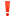 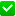 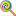 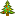 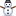 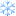 ДЗ отправляем на электронную почту своего преподавателя:Максимова Дарья Александровна - art.history.dhsh@gmail.comЛогинова Александра Владимировна – smolnikova.aleksa@yandex.ru группа Вк https://vk.com/club59820689 (для общения. В группе созданы обсуждения для каждого класса)Ссылка на ГуглДиск https://drive.google.com/drive/u/1/folders/1VQQHFsN6f4E03-U6H1LXc53neD7q1UZh Неделя 7. ЗакреплениеВНИМАНИЕ! Те, кто не сдал задание за 1,  2 и 3 неделю – с 14 декабря работы не принимаются, за них ставятся 2 балла.Кто не сдал задания за 4 и 5 неделю (23-27 ноября, 30-4 декабря) с 14 декабря  оценка снижается на балл.1. Выберите характеристики, свойственные эпохе ВозрожденияА) ГуманизмБ) СинкретизмВ) Светский характер культурыГ) Строгое следование канонамД) Высокая роль художникаЕ) Искусство анонимноеЖ) ЭсхатологизмЗ) Интерес к античностиИ) В центре – БогК) Главенство религииЛ) АскетизмМ) АнтропоцентризмН) Двоемирие2. Как назывались сторонники идеи «самоценности» человеческой личности?А) ГуманистамиБ) КальвинистамиВ) ПротестантамиГ) Рационалистами3. В каком городе начинается Возрождение?А) РимБ) ФлоренцияВ) ВенецияГ) Берлин4. Известная итальянская династия в конце XV в., покровительствующая искусству:А) АльбертиБ) ГибертиВ) БрунеллескиГ) Медичи5. Отцами Раннего Возрождения являютсяА) Леонардо да Винчи, Микеланджело, РафаэльБ) Браманте, Донателло, ТицианВ)  Мазаччо, Брунеллески, ДонателлоГ)  Донателло, Рафаэль, Леонардо да Винчи, Микеланджело6. Титанами эпохи Возрождения принято называть:А) Рафаэль, Микеланджело, да ВинчиБ) Мазаччо, Джотто, ПалладиоВ) Браманте, Донателло, ТицианГ) Брунеллески, да Винчи, Донателло7. Соотнесите8. В творчестве какого художника значительное место занимают Мадонны?А) ДжоттоБ) РафаэльВ) МикеланджелоГ) да Винчи9. Флорентийцы прозвали эту скульптуру Микеланджело «Гигантом», в ней воплощена мощь, духовная и физическая красота, человеческое достоинство.А) «Пьета»Б) «Утро»В) «Давид»Г) «Моисей»10. К какому из художников соответствует характер его творчества?1) Микеланджело2) Леонардо3) РафаэльА) МощьБ) ГармонияВ) Интеллект11. Укажите автора и название по фрагменту репродукции= СКУЛЬПТУРА =Преподаватели: Майбук Виктория Валерьевна, Морозова Светлана Юрьевна, Неустроева Светлана ОлеговнаДомашние задания по скульптуре смотреть по ссылке на стене в группе ВКонтакте "скульптура ДХШ" https://vk.com/club196388309Для этого вам нужно зайти в группу «Скульптура ДХШ»В ней созданы беседы. Нажимайте на само слово «Беседы», выбираете свой класс, и присоединяетесь к беседе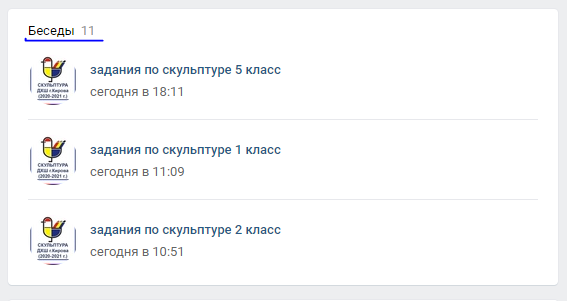 В беседе вы увидите план работы на неделюПравила сдачи работы по скульптуре:Фото работы выкладываем в фотоальбом данной группы.Ищите фотоальбом с номером своей группы, ищем свою фамилию.ВЫКЛАДЫВАЕМ ФОТО В КОММЕНТАРИИ К СВОЕЙ ФАМИЛИИ.В комментарии к фото подписываем ФАМИЛИЮ ИМЯ ГРУППУ НАЗВАНИЕ РАБОТЫ. ОБЯЗАТЕЛЬНО1)Донато БрамантеА) Конная статуя кондотьера Гаттамелаты2)Андреа ПалладиоБ) Санта-Мария-дель-Фьоре3)ДонателлоВ) Собор св. Петра в Риме4)МазаччоГ) Вилла Ротонда г. Виченце5)Филиппо БрунеллескиД) Чудо со статиром1.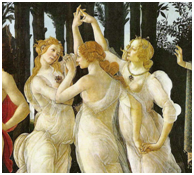 2.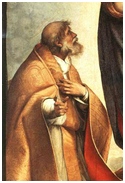 3.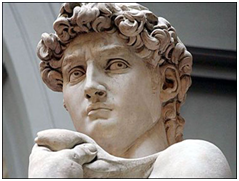 4.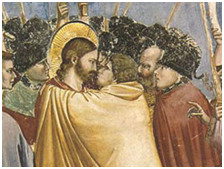 5.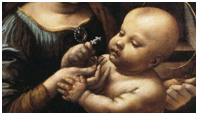 6. 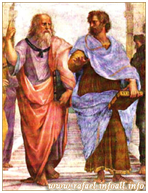 